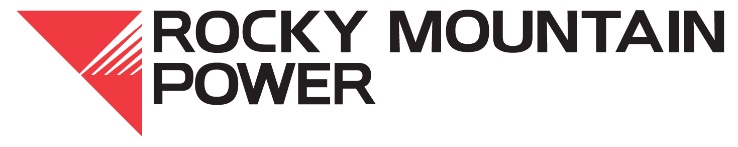 Rocky Mountain Power’s Electric Vehicle Infrastructure Program (EVIP), approved by the Public Service Commission of Utah, requires “open standards and interoperability” for Electric Vehicle Supply Equipment (EVSE). The primary intent of these requirements are:To minimize the risk of EVIP-funded EVSE becoming inoperable or stranded due to reliance on proprietary networking and software.To maximize the potential for EVIP-funded EVSE to participate in future utility programs such as demand response. Accordingly, in order to qualify for the EVIP, your EVSE must:Be capable of operating on a third-party OCPP server; Be capable of being moved upon the customer's request without additional cost to the customer; andInclude instructions from your organization on how the transfer process to a third-party OCPP works. (See page 3)These requirements are subject to change at any time and will be periodically reviewed and updated as new products and industry standards enter the market. Rocky Mountain Power reserves the right to perform periodic audits to ensure your EVIP-qualified EVSE meets these stated requirements. If these audits reveal that your EVIP-funded EVSE do not meet these requirements, Rocky Mountain Power may require that you pay back the total dollars rebated for all charging stations rebated by Rocky Mountain Power. I confirm I have read, understand, and agree with the terms and conditions and agree to be bound by them. I certify that all information that I have provided is accurate, including EVSE information and any supplemental material. Name of Organization: ___________________________________________________Name Organization Representative: _________________________________________Title of Organization Representative: ________________________________________Phone: _____________________ Email: _____________________________________Signature: ______________________________________________________________Date: ______________________RMP OPEN EVSE SPECIFICATIONSApplicability: these specifications apply to AC Level 2 and DC EVSE with a focus on charging light duty vehicles. Specialized charging systems such as wireless and pantograph, and other EVSE dedicated to Medium Duty / Heavy Duty applications will be considered on a case-by-case basis. 1) “Smart” Networked EVSEParticipating EVSEs must be capable of being networked in order to collect and report data and receive control signals for participation in future utility management programs. Note EVSE must not necessarily be connected to a network to participate in incentive programs, but must be capable of connecting at a later date if required to participate in utility programs.2) Vehicle ConnectorAn Open EVSE that provides Level 2 (“L2”) AC power will have at least one (1) J-1772 connector.An Open EVSE that provides DC power will have at least one (1) CCS Type 1 connector.3) DC Charging ProtocolEach CCS Type 1 connector on an Open EVSE will support charging vehicles with both the DIN 70121 charging protocol and ISO 15118 charging protocol.4) CommunicationsAn Open EVSE will have one or more of the following communications capabilities that can be reconfigured by the owner or reconfigured at the owner’s request of the manufacturer:a. Ethernetb. WiFic. Cellular5) Server ProtocolAn Open EVSE will implement the OCPP 1.6J protocol, including at minimum the OCPP Core, Firmware, and Smart Charging profiles.6) Server Portability An Open EVSE will be capable of operating on multiple 3rd party OCPP server platforms (CPOs) and provide the option for the server endpoint to be changed by the owner or changed at the owner’s request of the manufacturer.The following EVSE meets the requirements for qualification under the EVIP:The following instructions outline the transfer process to a third-party OCPP:
Include instructions here or indicate an additional document is included.ManufacturerModelType (AC, DC)